LHD HAI/AR Strategy Pilot Interview Guide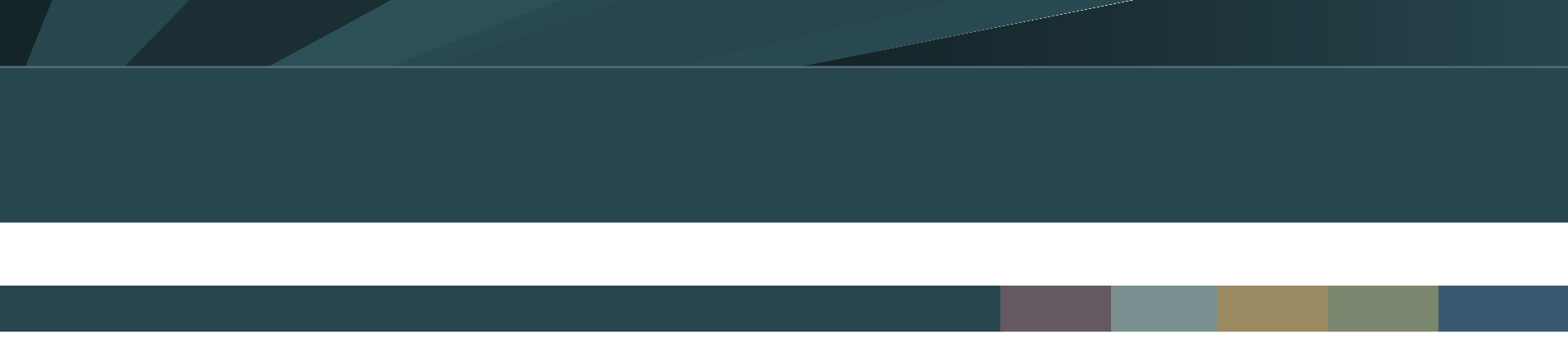 LHDs with Review Only CapacityInterview GuideTITLE OF INFORMATION COLLECTION: Interview Guide for soliciting feedback from local health departments (LHDs) on CDC’s Interim Local Health Department (LHD) Strategy for Response, Control, and Prevention of Healthcare Associated Infections (HAI) and Antibiotic Resistance (AR).PURPOSE: CDC will collect feedback from LHDs on the interim strategy and supplemental materials to inform updates to the strategy based on the needs and experiences of LHDs.INTRO: Thank you for reviewing the strategy as part of the pilot program. As a reviewer of the strategy materials, we will be asking some questions to understand how your LHD would anticipate using the strategy and any challenges, successes, or suggestions you foresee. To this end, we have a few questions today to capture feedback on how our team can refine the strategy to better support LHDs. We are hoping to:Understand how your LHD anticipates using the strategyIdentify successes and challenges your LHD foresees with implementing the strategyCapture any best practices or lessons learned from your experience as a pilot participantIdentify ways that the CDC can support your organization in HAI and AR efforts in the short-term and long-termWe value your privacy and would like to assure you that all responses will be aggregated with those from other participants and deidentified before they are shared. Insights from these interviews will be used to inform updates to the strategy and considerations for supplemental resources. We would appreciate your candid experiences and perspectives. This call should take no more than 60 minutes of your time. With your permission, we would like to record this interview for transcription purposes. Do we have your permission to record?   YesNoDo you have any questions before we get started?Introductory Information: This section is to be populated before the interview. 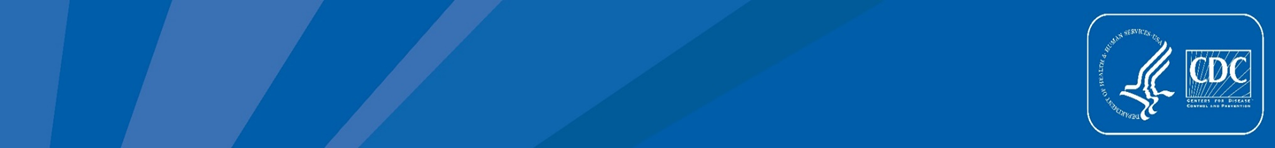 INTERVIEW QUESTIONS & NOTES: LHDS WITH REVIEW ONLY CAPACITYINTERVIEWEE INFORMATIONINTERVIEWEE INFORMATIONINTERVIEWEE INFORMATIONINTERVIEWEE INFORMATIONInterviewee Name(s):LHD Name:Title/Role:Interviewer:Note-Taker:LOGISTICS LOGISTICS LOGISTICS LOGISTICS Date: Time:CONTEXTUAL INFORMATIONCONTEXTUAL INFORMATIONCONTEXTUAL INFORMATIONCONTEXTUAL INFORMATIONAudience Type:Review Only Capacity Review Only Capacity Review Only Capacity NACCHO Funded Site? (If yes, which program)LHD Governance TypeSize of Population ServedUrban, Rural, or Both INTERVIEW QUESTIONSRESPONSESLHD CONTEXTUAL INFORMATION LHD CONTEXTUAL INFORMATION How would you describe your LHD’s experience with HAI/AR work?Little to no experience leading HAI/AR activitiesSome previous experience leading HAI/AR activitiesExtensive experience leading HAI/AR activitiesHow often does your LHD work with your state on HAI/AR work?Rarely (a few times per year)Sometimes (every few months)Regularly (about once a month)Follow up: If you answered rarely, can you please describe why working with the state program is limited? What percentage of staff at your LHD work on HAI/AR efforts? 0—25% of team26—50% of team51—75% of team76—100% of teamHOW YOUR LHD ANTICIPATES USING THE STRATEGYHOW YOUR LHD ANTICIPATES USING THE STRATEGYHow would your LHD prioritize which goals, objectives, and activities to pursue from the strategy if you were to implement it? Which goals, objectives, and activities would you anticipate choosing to prioritize?Is the Framework for Implementation helpful or unhelpful for providing instructions on how to use the strategy? How can the Framework be improved to make it more useful to LHDs?Is the Facilitation Guide helpful or unhelpful for facilitating conversations with your state HAI/AR program?How can the Facilitation Guide be improved to make it more useful to LHDs?Is the LHD HAI/AR Strategy One Pager helpful or unhelpful for understanding the strategy better?How can the One Pager be improved to make it more useful to LHDs?Using the Strategy Questions | Intended Outcomes:Detailed look at use of strategy content and resources that are being used for HAI and AR prevention and responseAnticipated helpfulness of strategy resources in understanding and implementing the strategy Insight into strategy and HAI and AR integration Using the Strategy Questions | Intended Outcomes:Detailed look at use of strategy content and resources that are being used for HAI and AR prevention and responseAnticipated helpfulness of strategy resources in understanding and implementing the strategy Insight into strategy and HAI and AR integration SUCCESSES AND CHALLENGESSUCCESSES AND CHALLENGESWhat challenges do you foresee with implementing the local strategy? What do you anticipate would be the impact of implementing the strategy at your LHD? How do you think implementing the strategy would change your HAI/AR strategy and / or activities?Does your organization currently face any capacity or resource constraints in the area of HAI/AR? If yes, what would help alleviate those constraints? Select all that apply. More fundingAdditional hands-on trainingMore staffStronger partnershipsOtherPlease explain how the above solution(s) would alleviate challenges faced by your LHD.Can you identify any success factors or enablers at your LHD that might help you implement the strategy? Select all that apply.Particular HAI/AR expertiseStrong partner networksTechnical assistance and support from CDC, your state, or NACCHOOtherFollow up: If you answered other, can you please explain what success factors or enablers at your LHD might help you implement the strategy?Successes and Challenges Questions | Intended Outcomes:Anticipated challenges with utilizing the strategy Anticipated success and impact of utilizing the strategy Anecdotes on how challenges could be overcomeList of success factors to aid in strategy review/implementationSuccesses and Challenges Questions | Intended Outcomes:Anticipated challenges with utilizing the strategy Anticipated success and impact of utilizing the strategy Anecdotes on how challenges could be overcomeList of success factors to aid in strategy review/implementationBEST PRACTICES FOR STRATEGY IMPLEMENTATIONBEST PRACTICES FOR STRATEGY IMPLEMENTATIONWhich components of the strategy do you think are the best places for LHDs to start and why? If you could pick one goal and objective that LHDs should prioritize, which would you pick and why? For example, is there a particular activity that is a “must-do” for LHD HAI/AR programs?How would you like the state HAI/AR program to support your LHD with implementing the strategy, regardless of current support or collaboration? Do you have any suggestions for how states can best collaborate with LHDs on the strategy?What external partners do you think would be the most critical to support strategy implementation? How would these partners help LHDs implement the strategy?Best Practices Questions | Intended Outcomes:List of considerations for LHDs using strategy for HAI and AR effortsList of external partners to support strategy implementationSuggestions for ways the state HAI/AR program can best support LHD implementing the strategyBest Practices Questions | Intended Outcomes:List of considerations for LHDs using strategy for HAI and AR effortsList of external partners to support strategy implementationSuggestions for ways the state HAI/AR program can best support LHD implementing the strategyHOW CDC CAN SUPPORT YOUR ORGANIZATION IN HAI AND AR EFFORTSHOW CDC CAN SUPPORT YOUR ORGANIZATION IN HAI AND AR EFFORTSWhat other support (guide, resource, tool), if any, would you like to see from CDC? How would this help LHDs better understand and / or implement the strategy?What additional materials would be useful to include with the strategy?What additional resources or guidance would help to promote this strategy among your key partner networks? How would you promote the strategy?CDC Support Questions | Intended Outcomes:Suggestions for ways CDC can best support LHD implementing the strategyList of possible additions to strategy resourcesSuggestions for additional resources and guidance for promoting the strategy among LHD partner networks CDC Support Questions | Intended Outcomes:Suggestions for ways CDC can best support LHD implementing the strategyList of possible additions to strategy resourcesSuggestions for additional resources and guidance for promoting the strategy among LHD partner networks FOLLOW-UP QUESTIONS (TIME PERMITTING)FOLLOW-UP QUESTIONS (TIME PERMITTING)What key partners in HAI/AR does your LHD work with (facilities, State HAI/AR program, other LHDs)? Can you please describe what those relationships look like?Are you familiar with the CDC’s Success Framework for HAI/AR Partner Networks and do you know its purpose? If so, how would you use the framework to coordinate collaboration among external partners?What collaboration processes (between states, partners, and CDC) work best for your LHD and why? Do you have a preferred method of contact?Follow Up Questions | Intended Outcomes:List of key partners to support strategy implementation Feedback on the CDC’s Success Framework for HAI/AR Partner NetworksList of preferred collaboration processesFollow Up Questions | Intended Outcomes:List of key partners to support strategy implementation Feedback on the CDC’s Success Framework for HAI/AR Partner NetworksList of preferred collaboration processesWRAP- UPWRAP- UPIs there anything else you would like to share that we have not asked about?Do you have any questions for us?Thank you for your time today. We really appreciate you letting us speak with you! We may follow up with you briefly if needed.